太保市-縣立永慶高級中學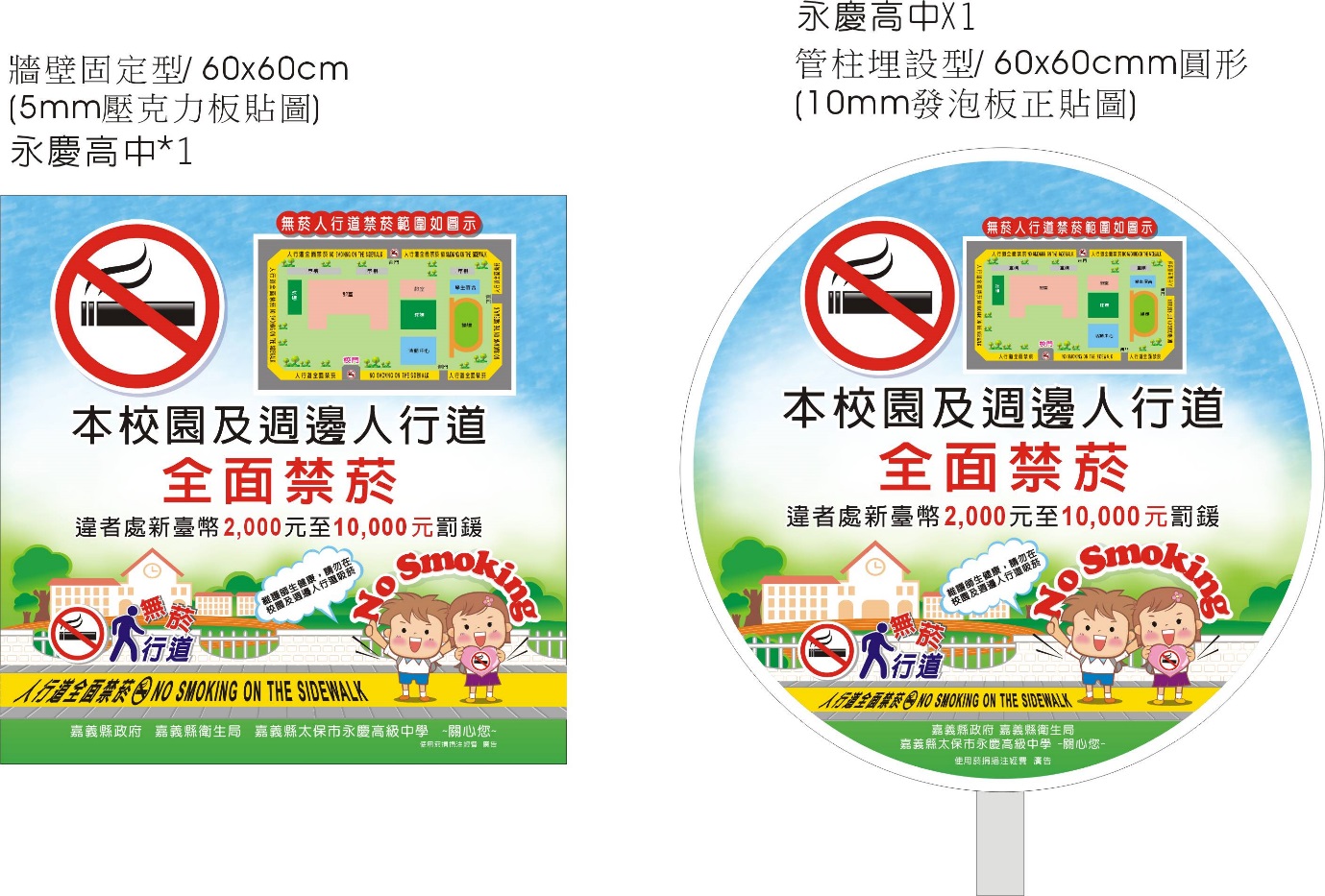 朴子市 - 大同國民小學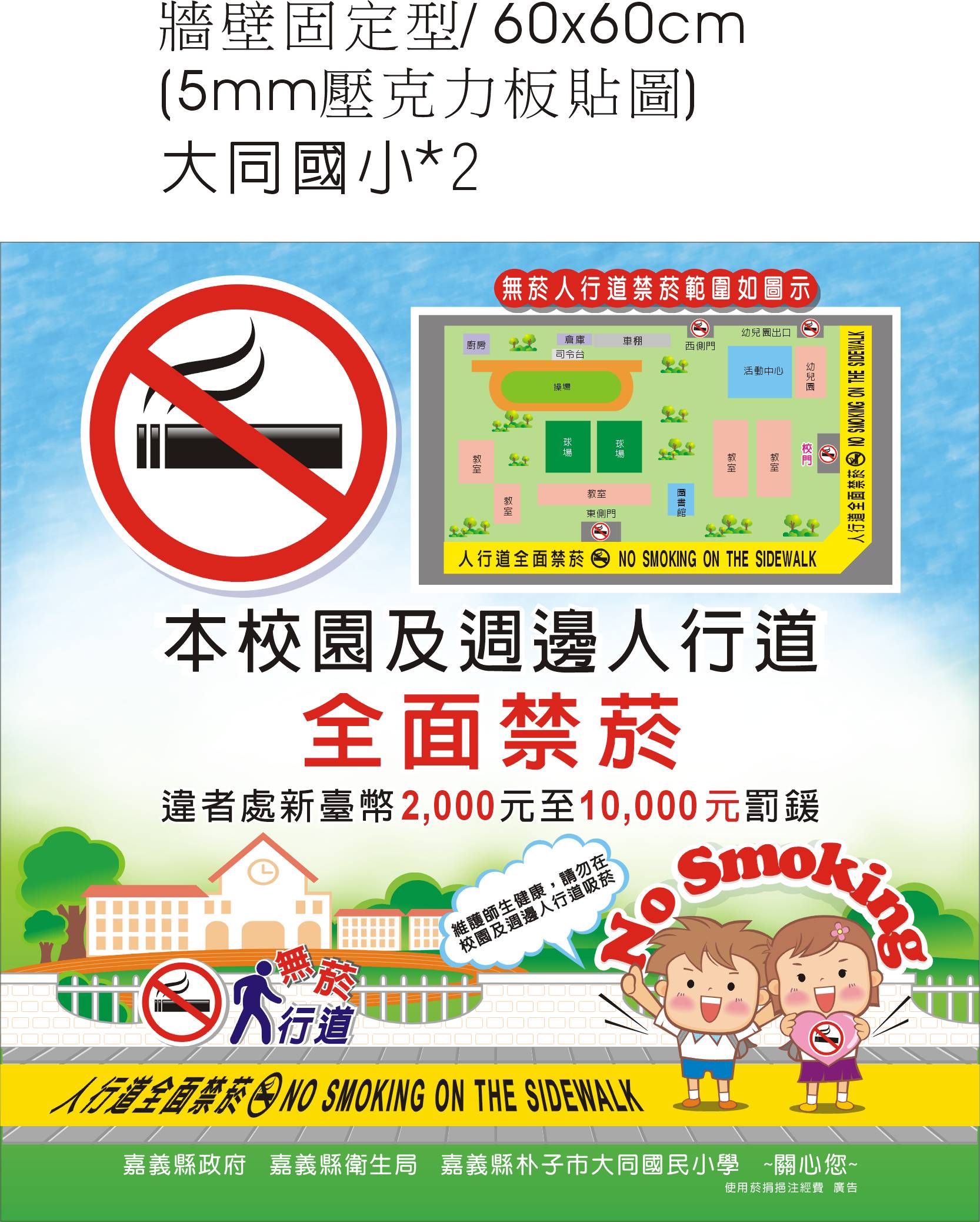 布袋鎮 - 過溝國民小學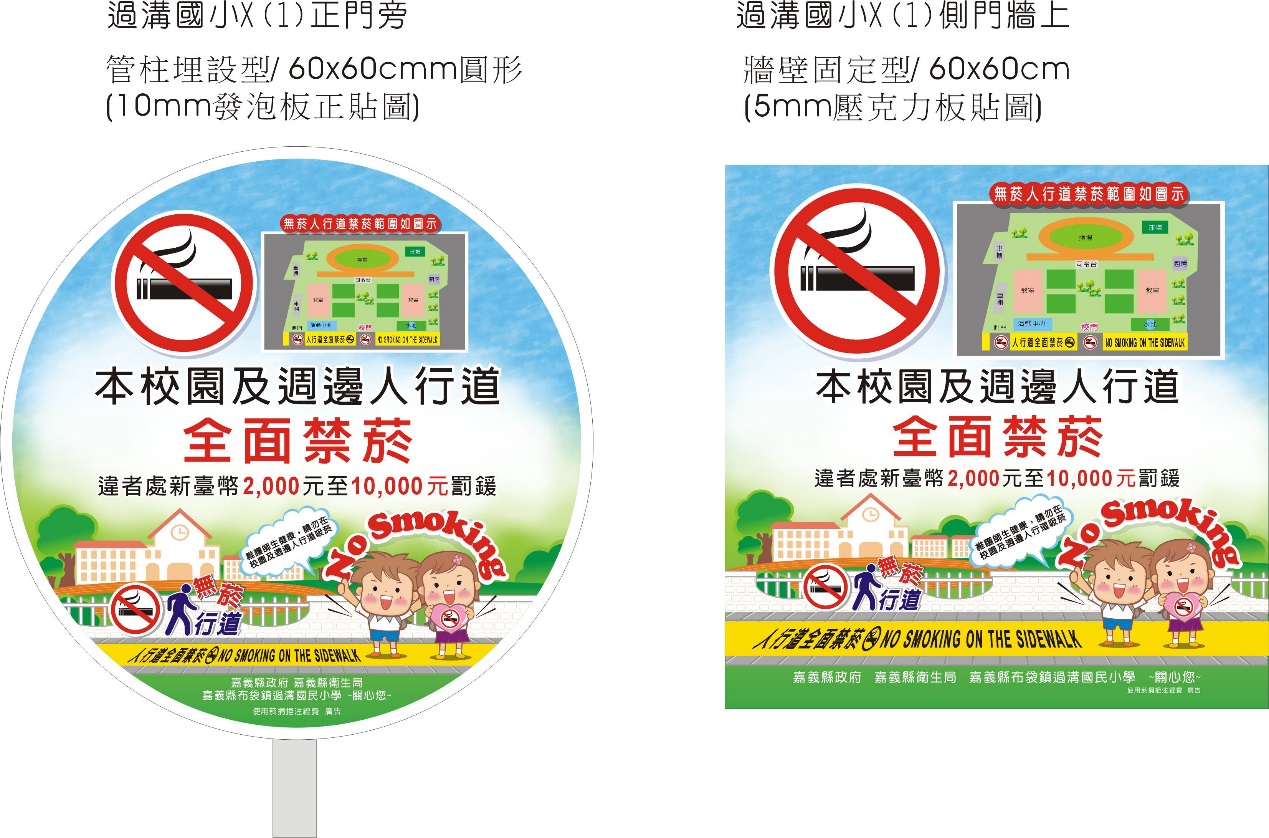 新港鄉 - 月眉國民小學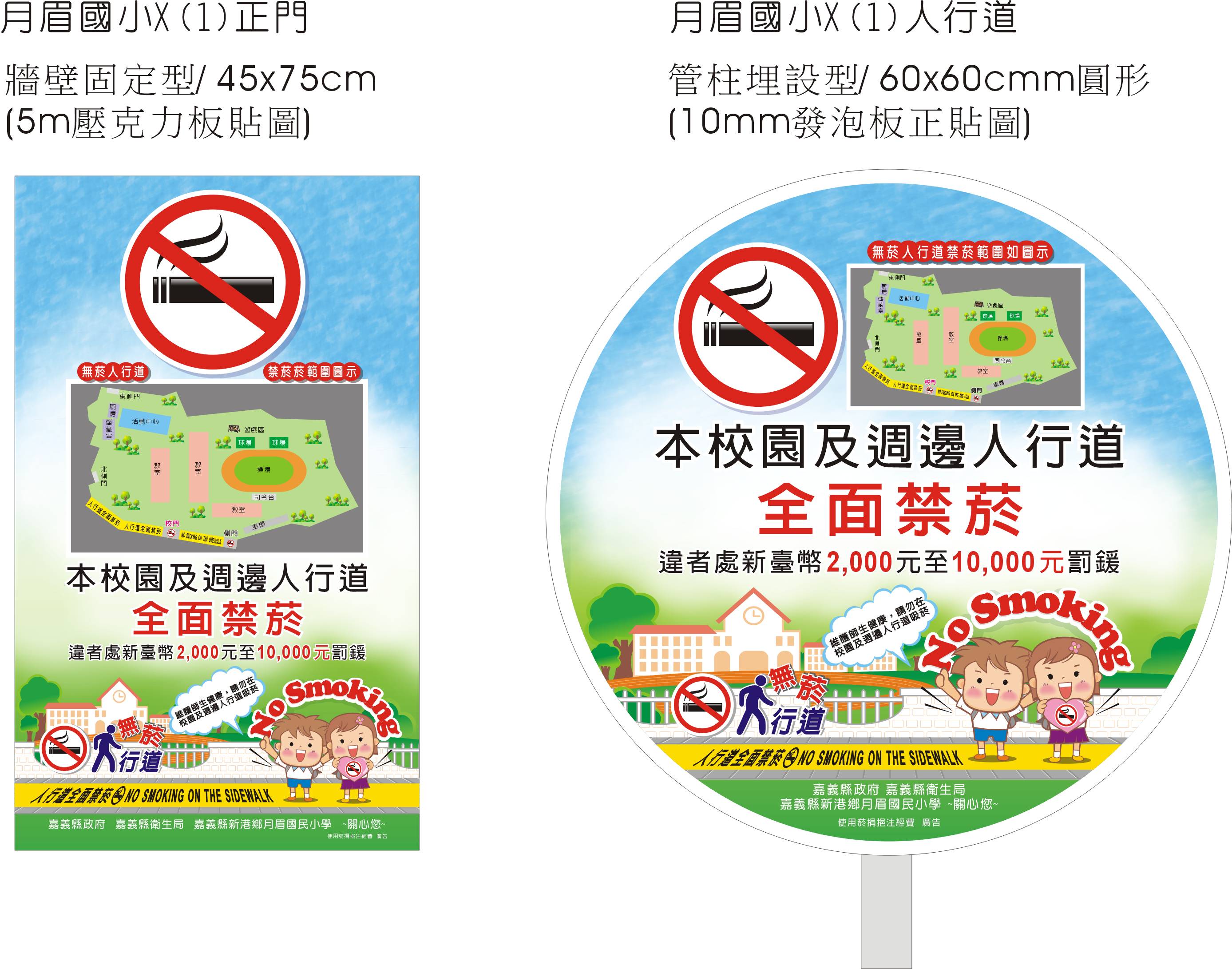 布袋鎮 - 永安國民小學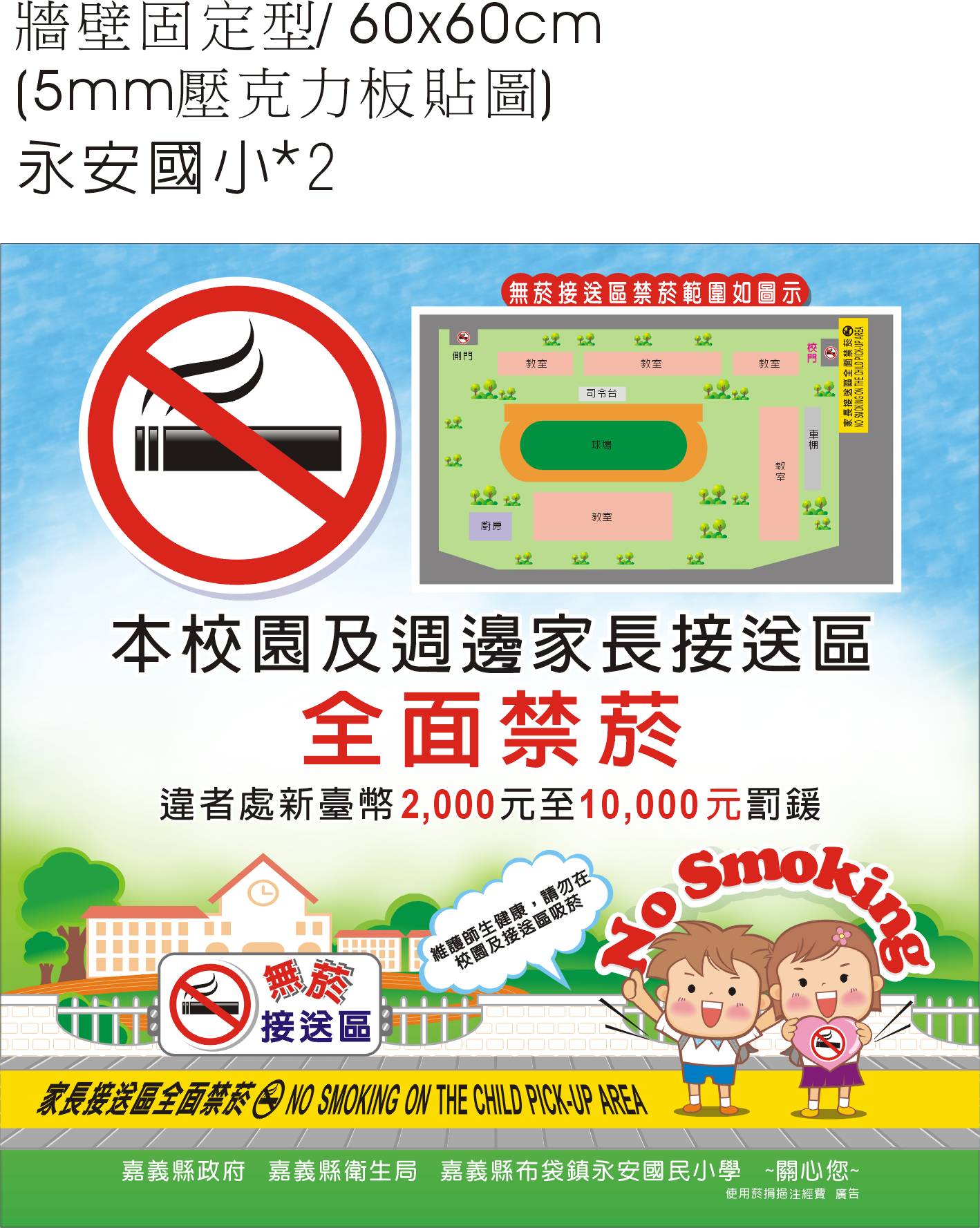 大林鎮 - 三和國民小學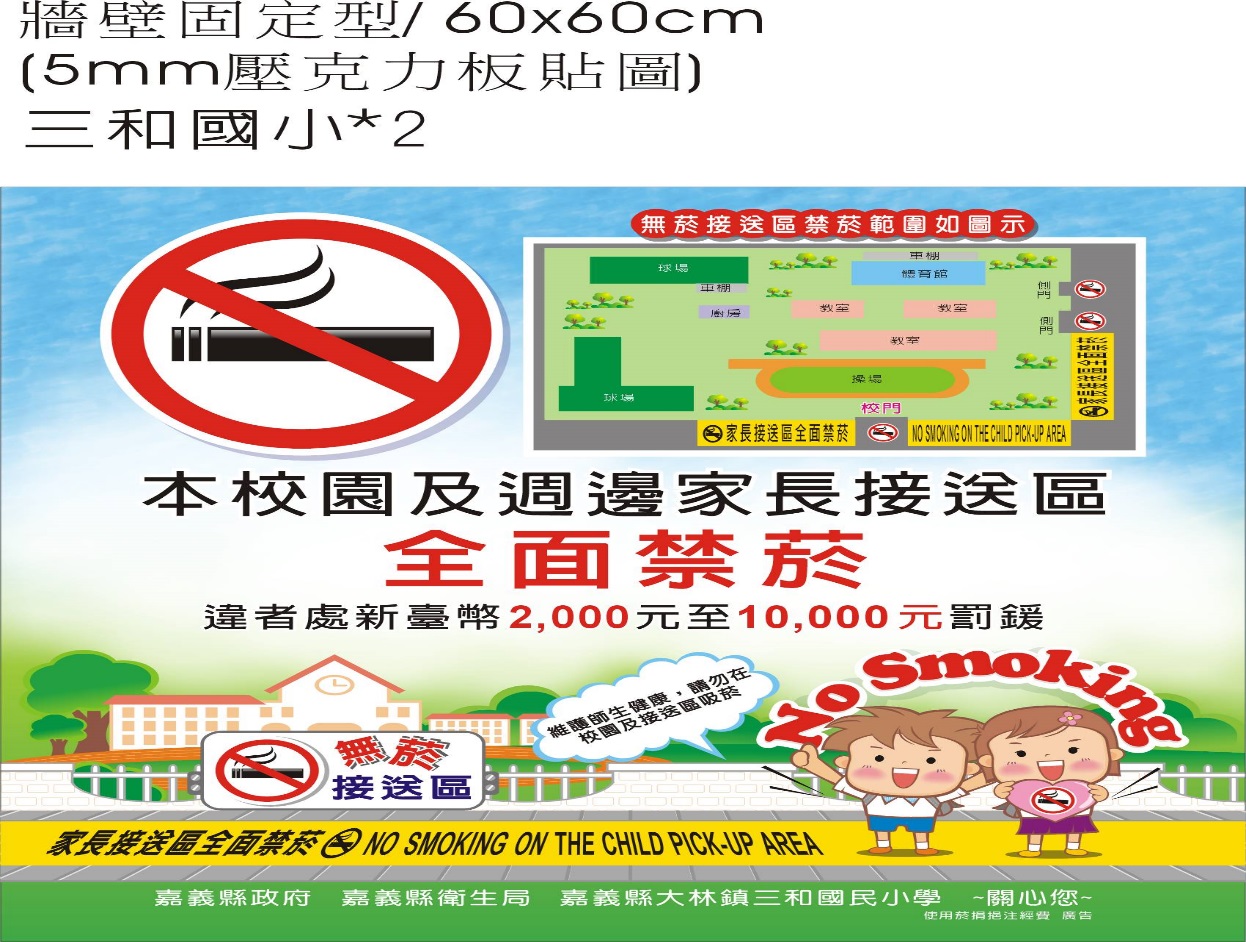 民雄鄉 - 興中國民小學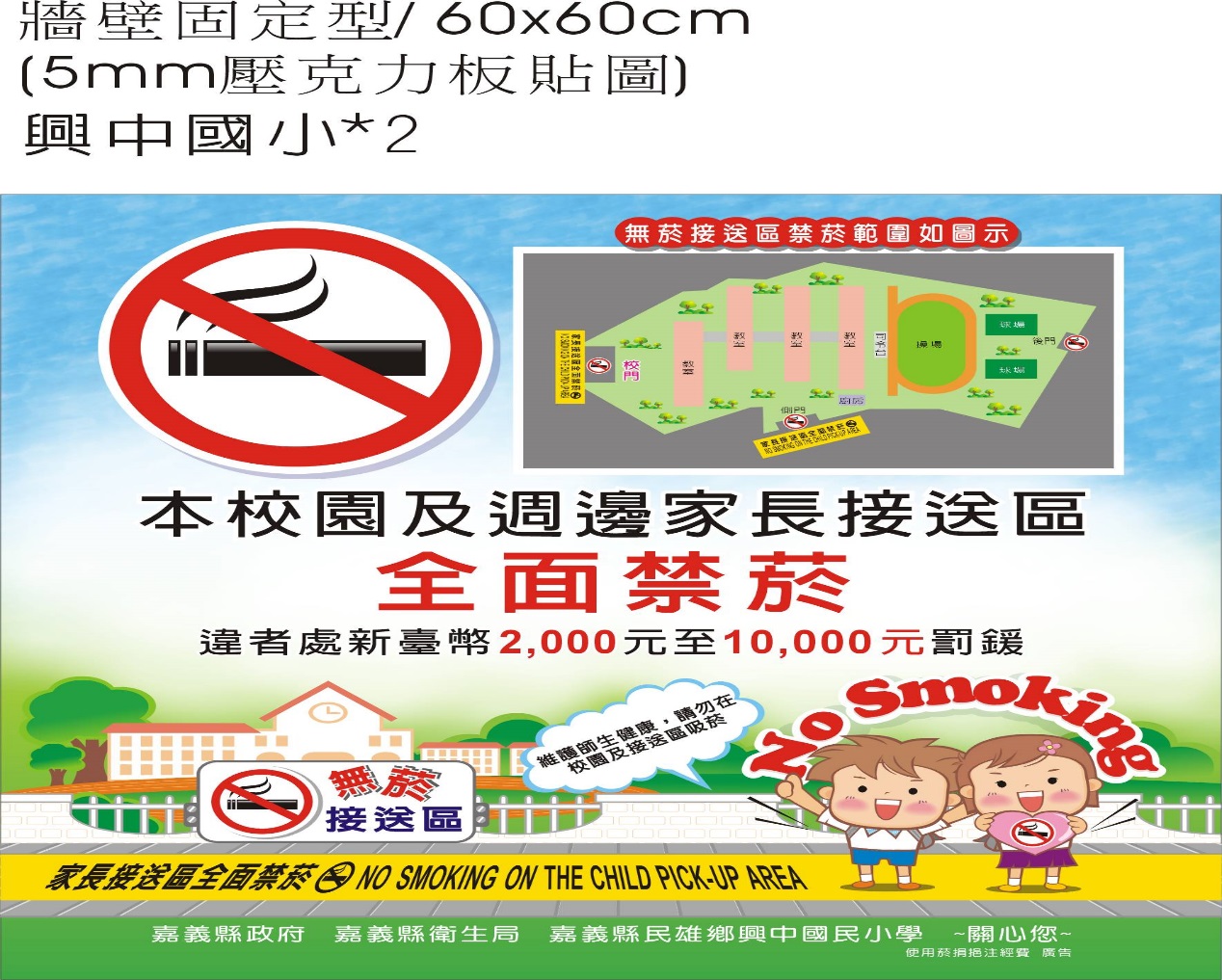 溪口鄉 - 溪口國民中學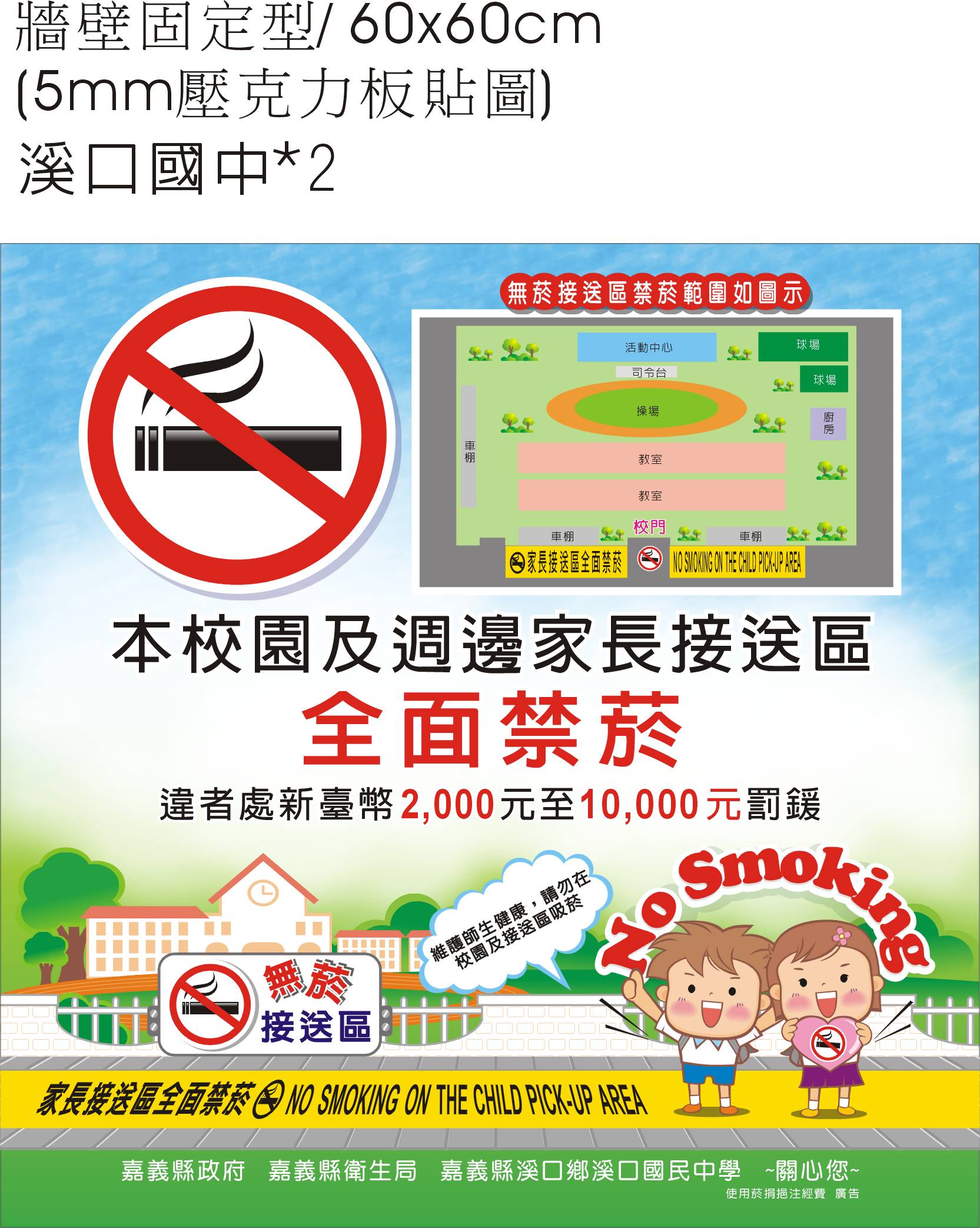 六腳鄉 - 更寮國民小學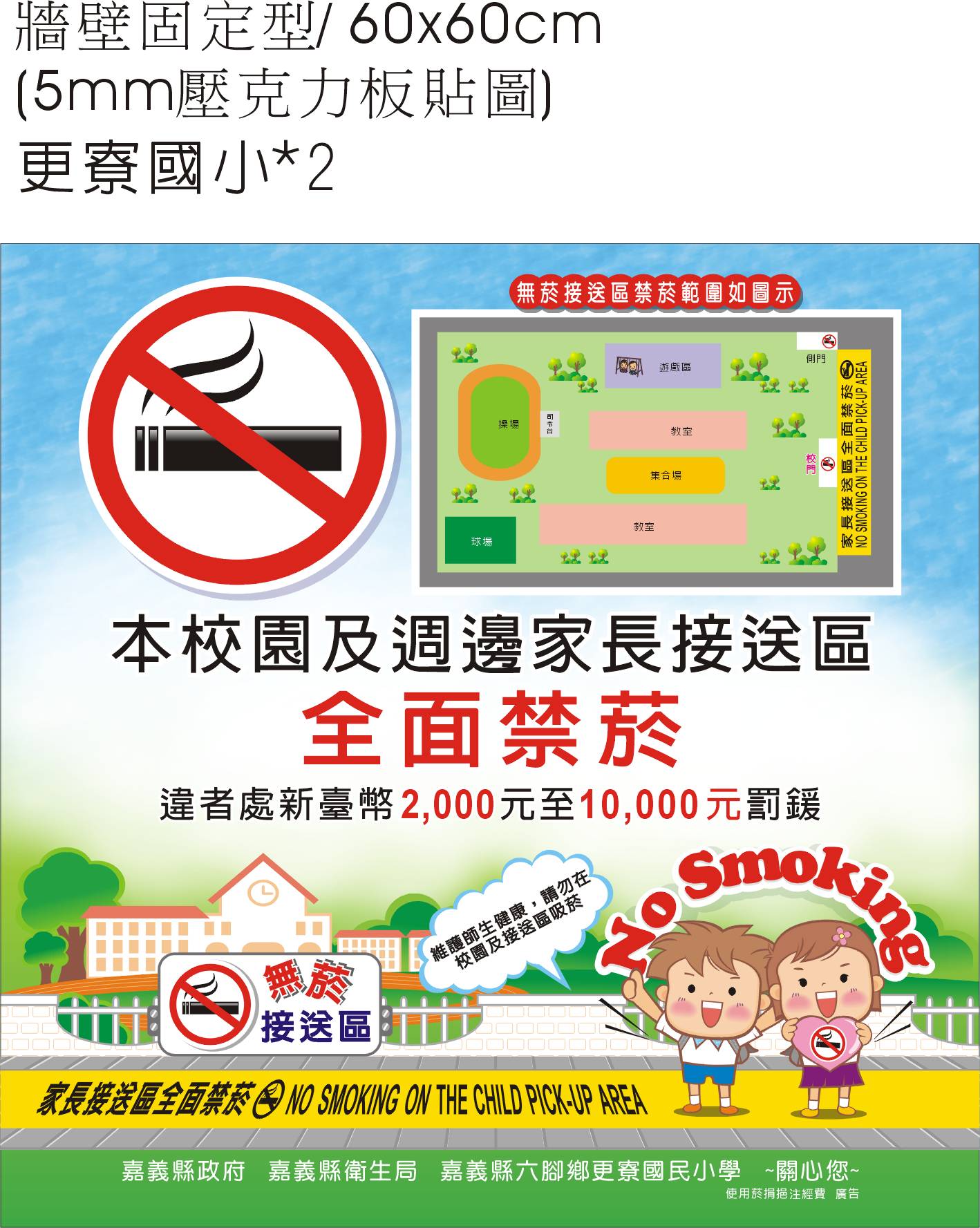 東石鄉 - 港墘國民小學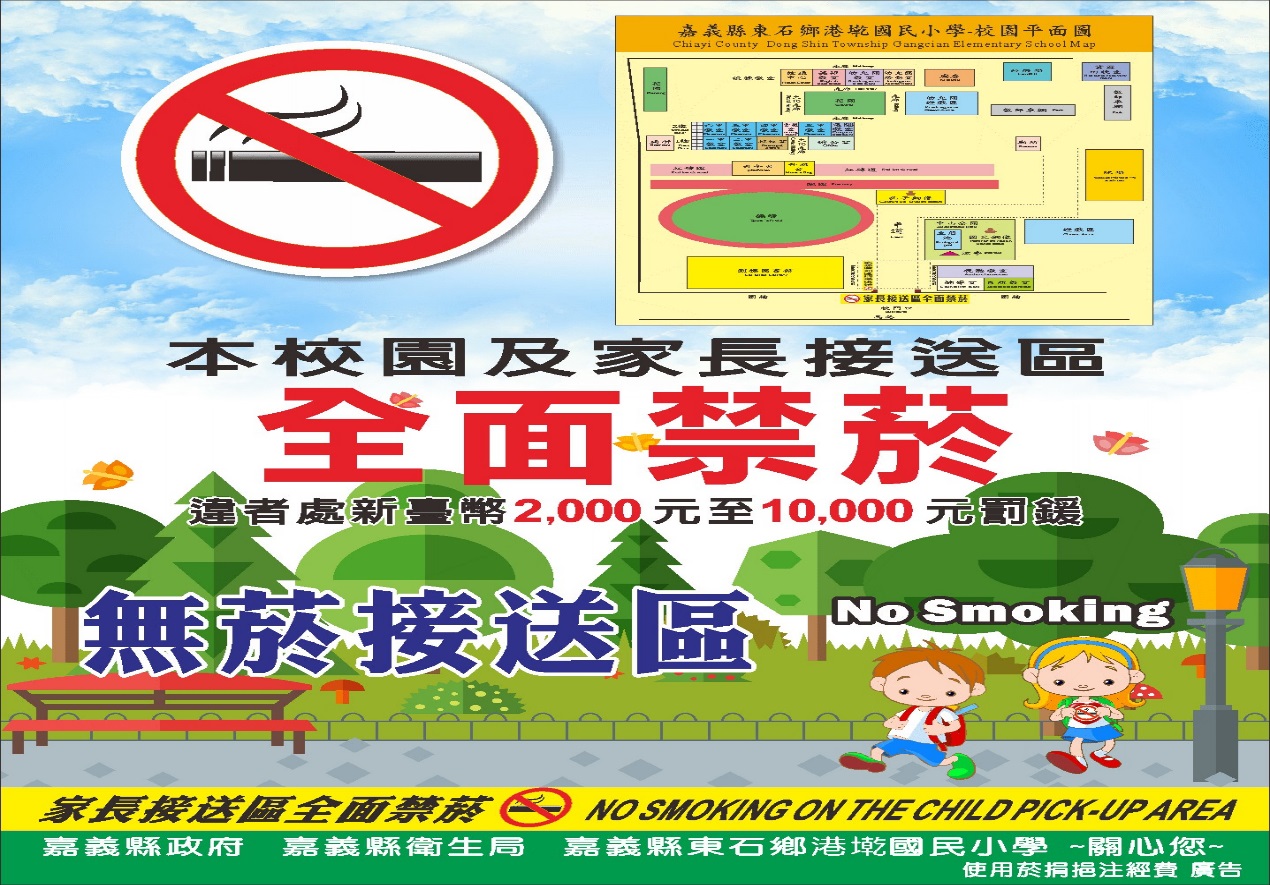 義竹鄉 - 和順國民小學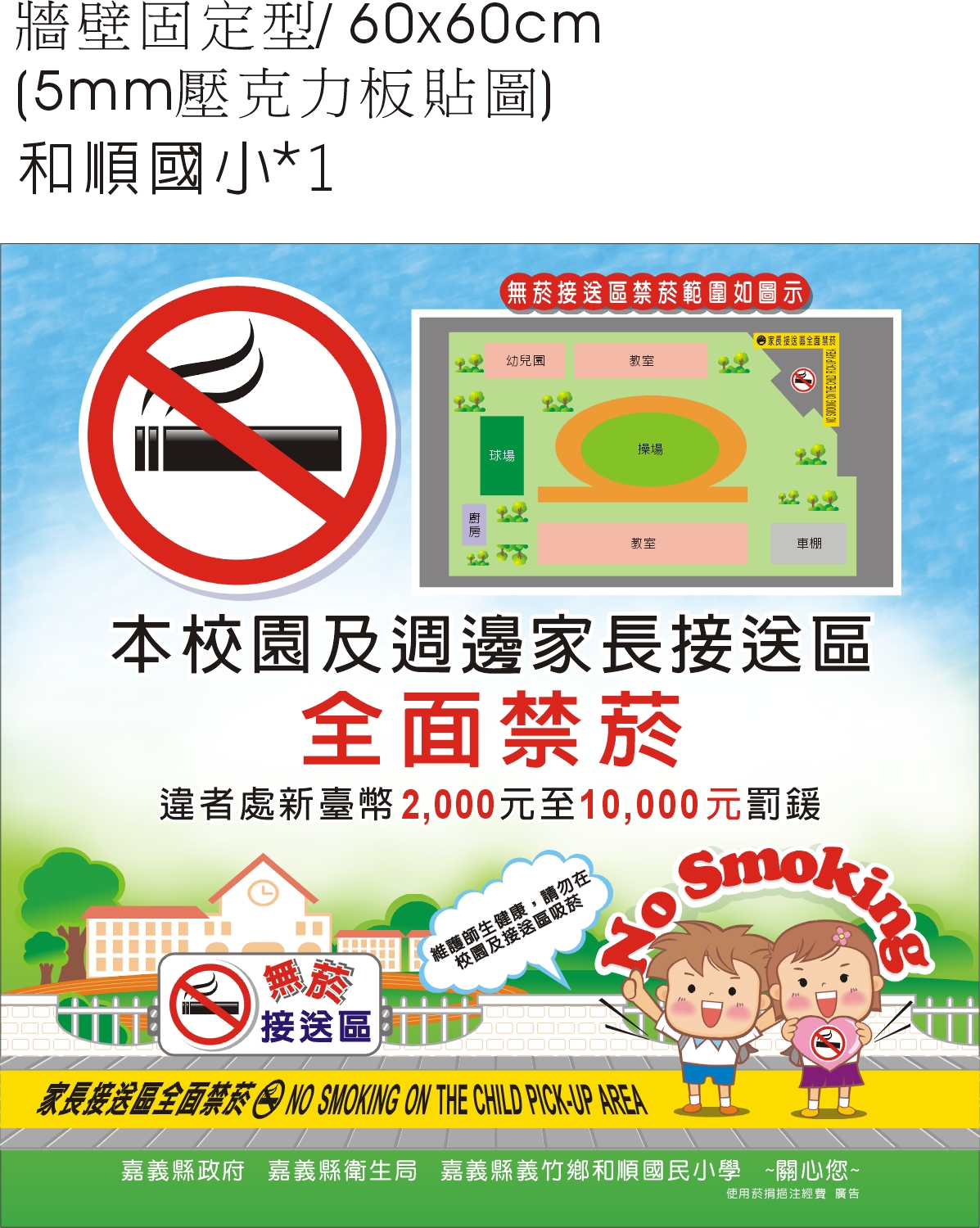 鹿草鄉 - 後塘國民小學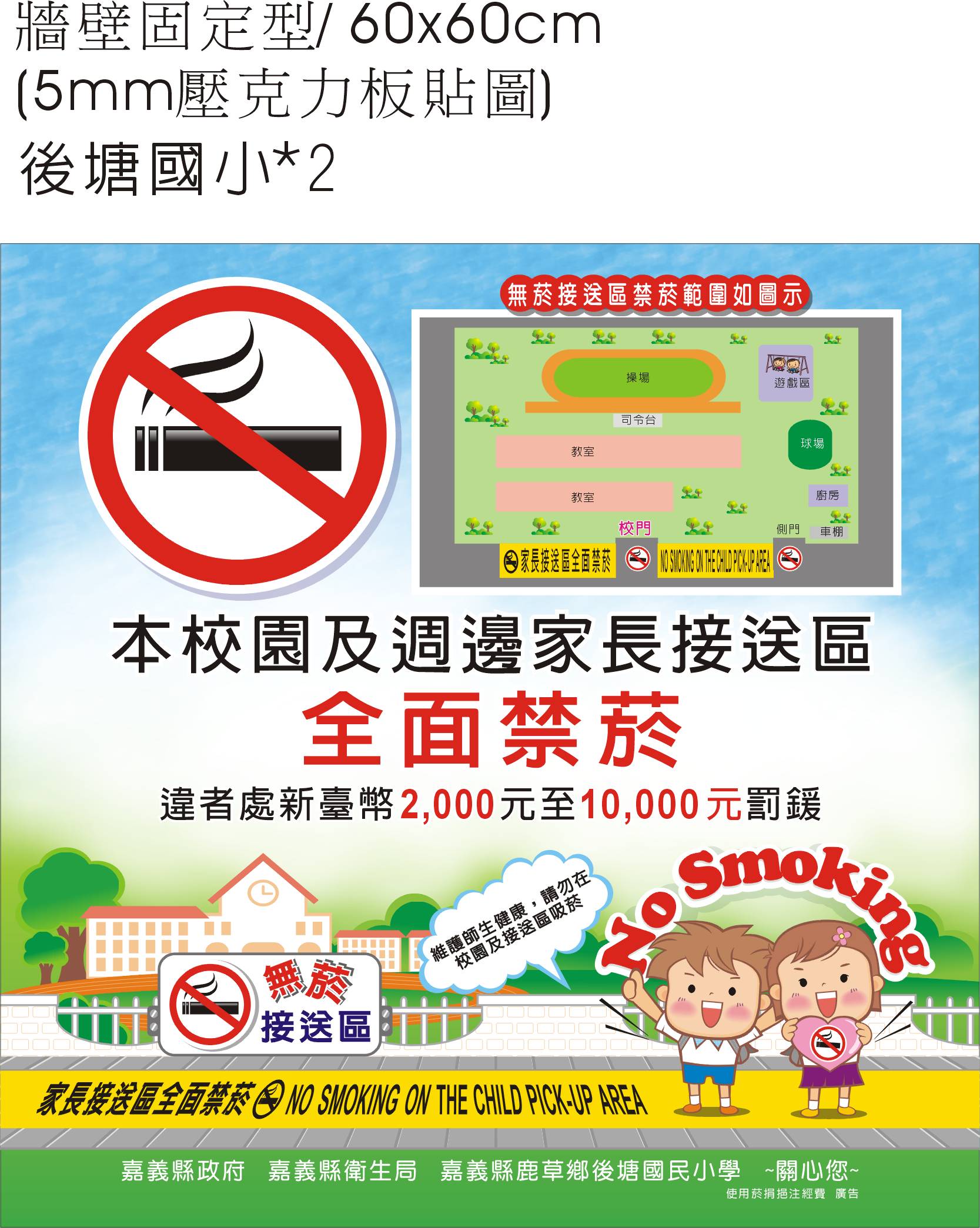 水上鄉 - 義興國民小學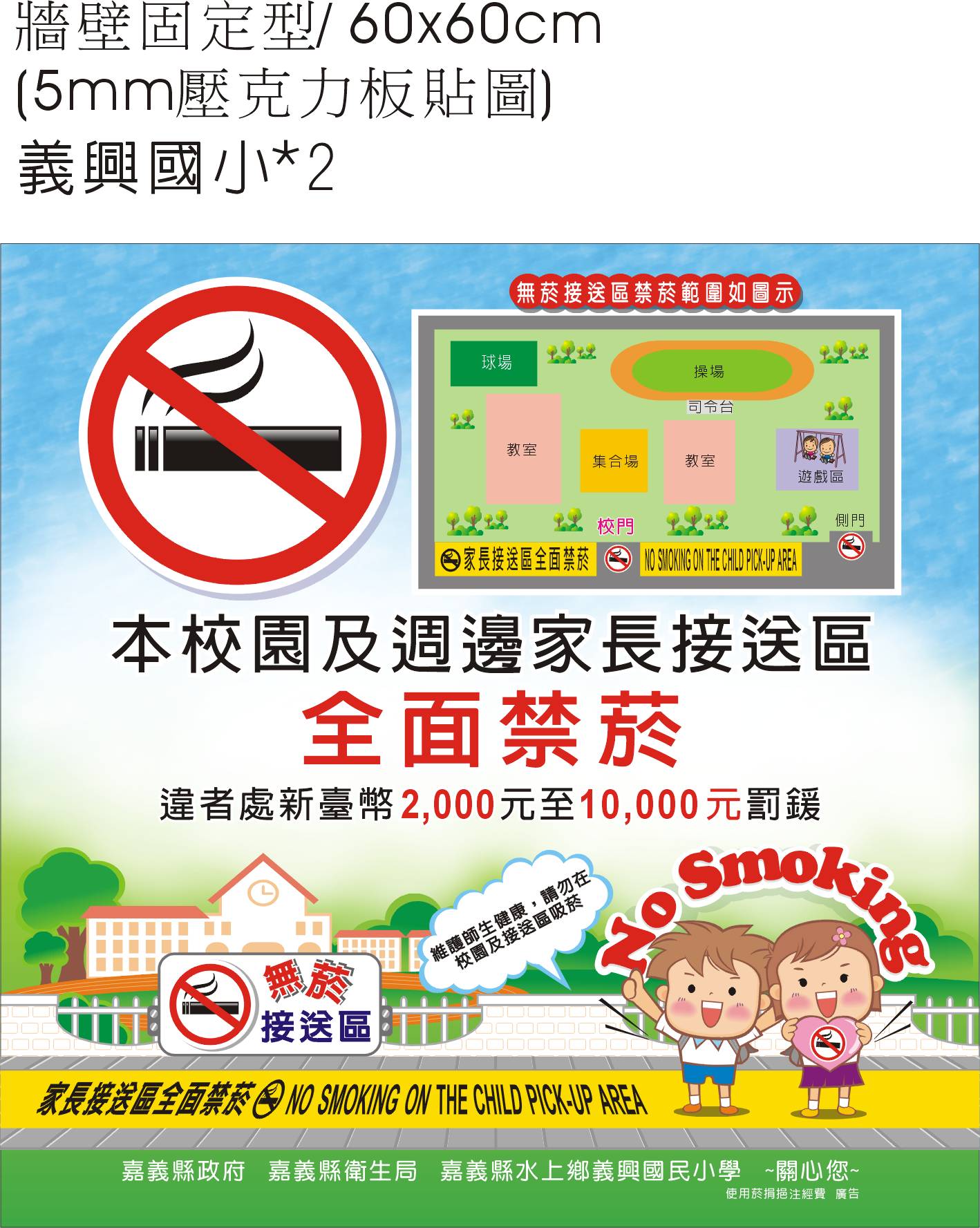 中埔鄉 - 中埔國民中學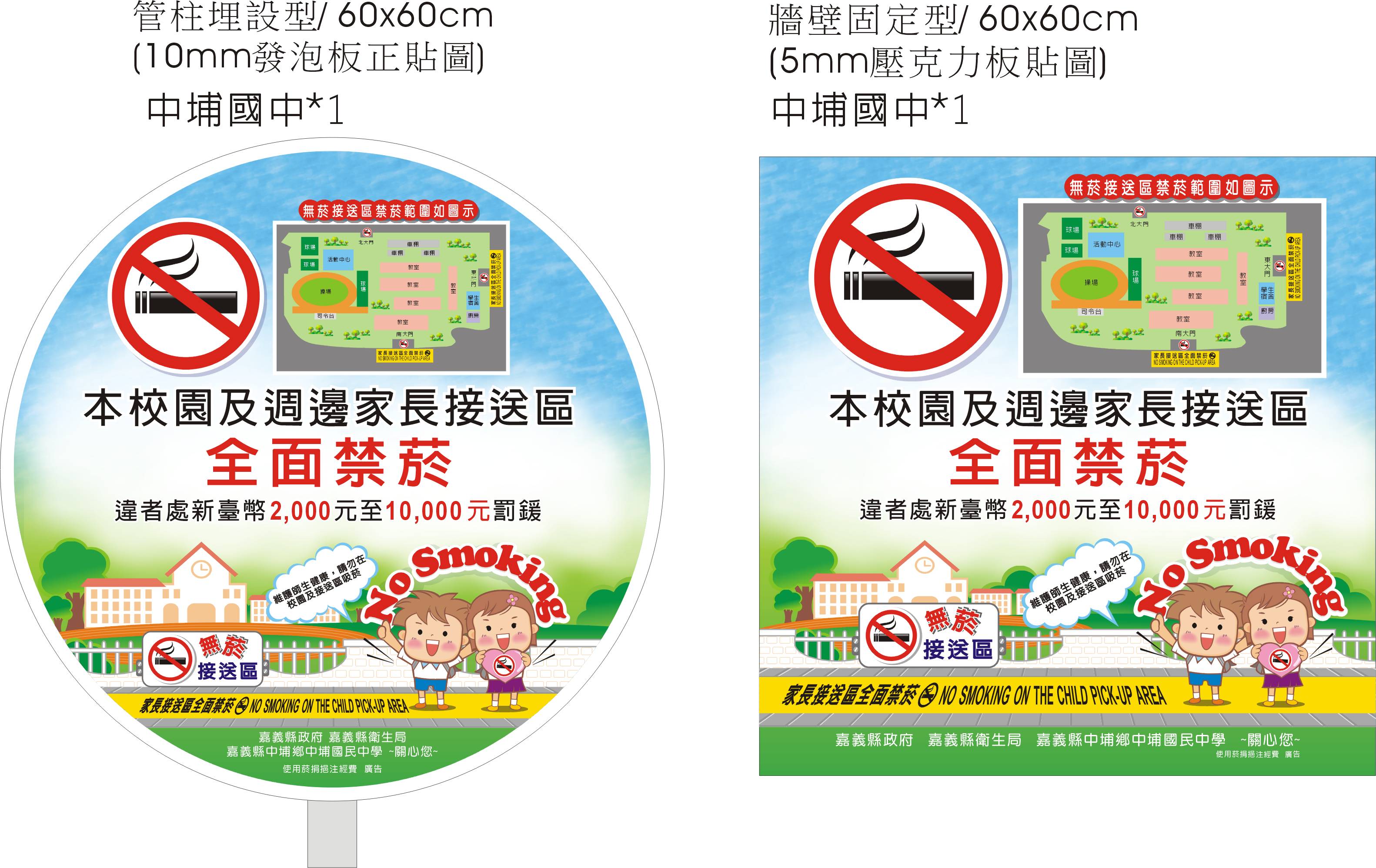 竹崎鄉 - 圓崇國民小學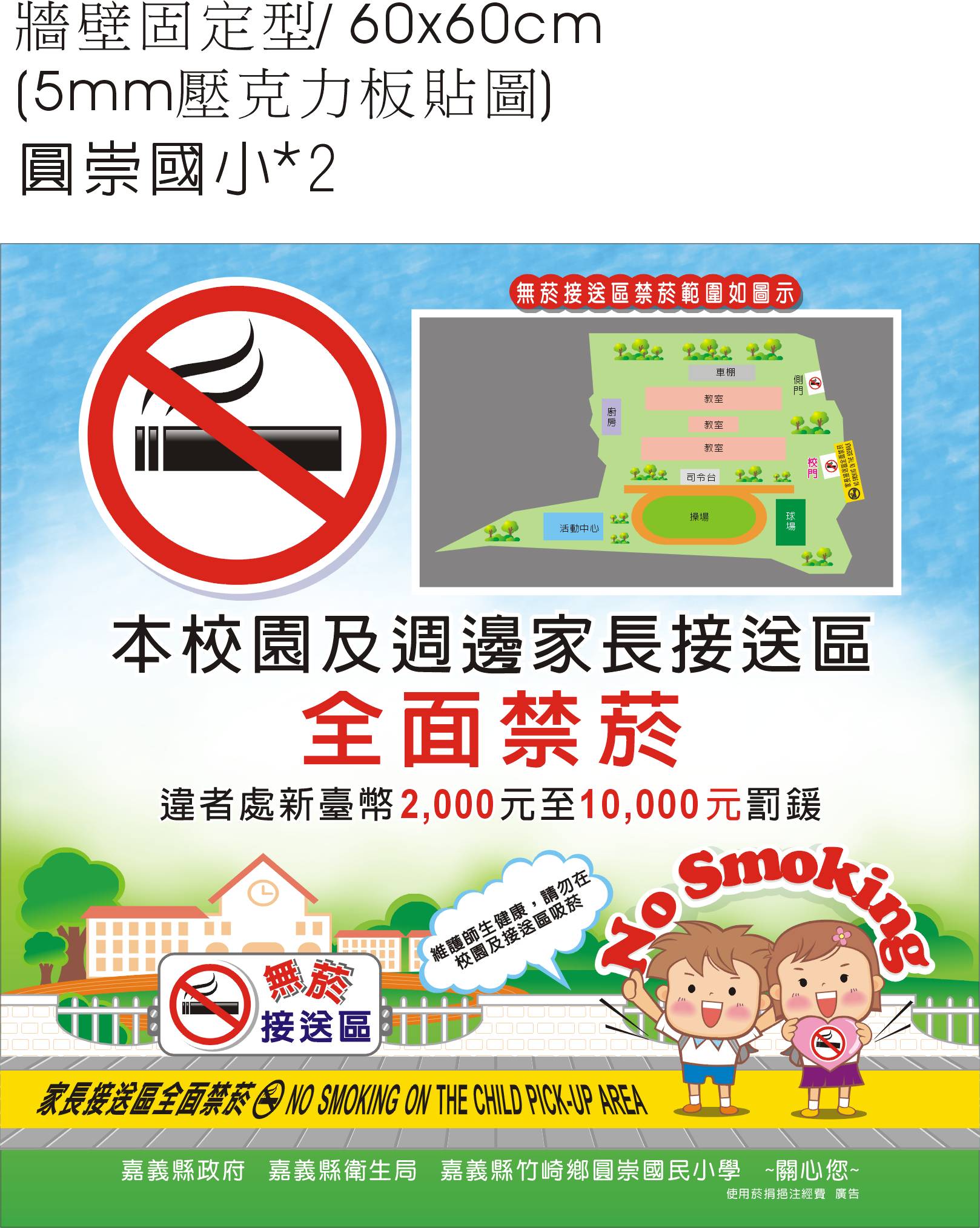 梅山鄉 - 大南國民小學 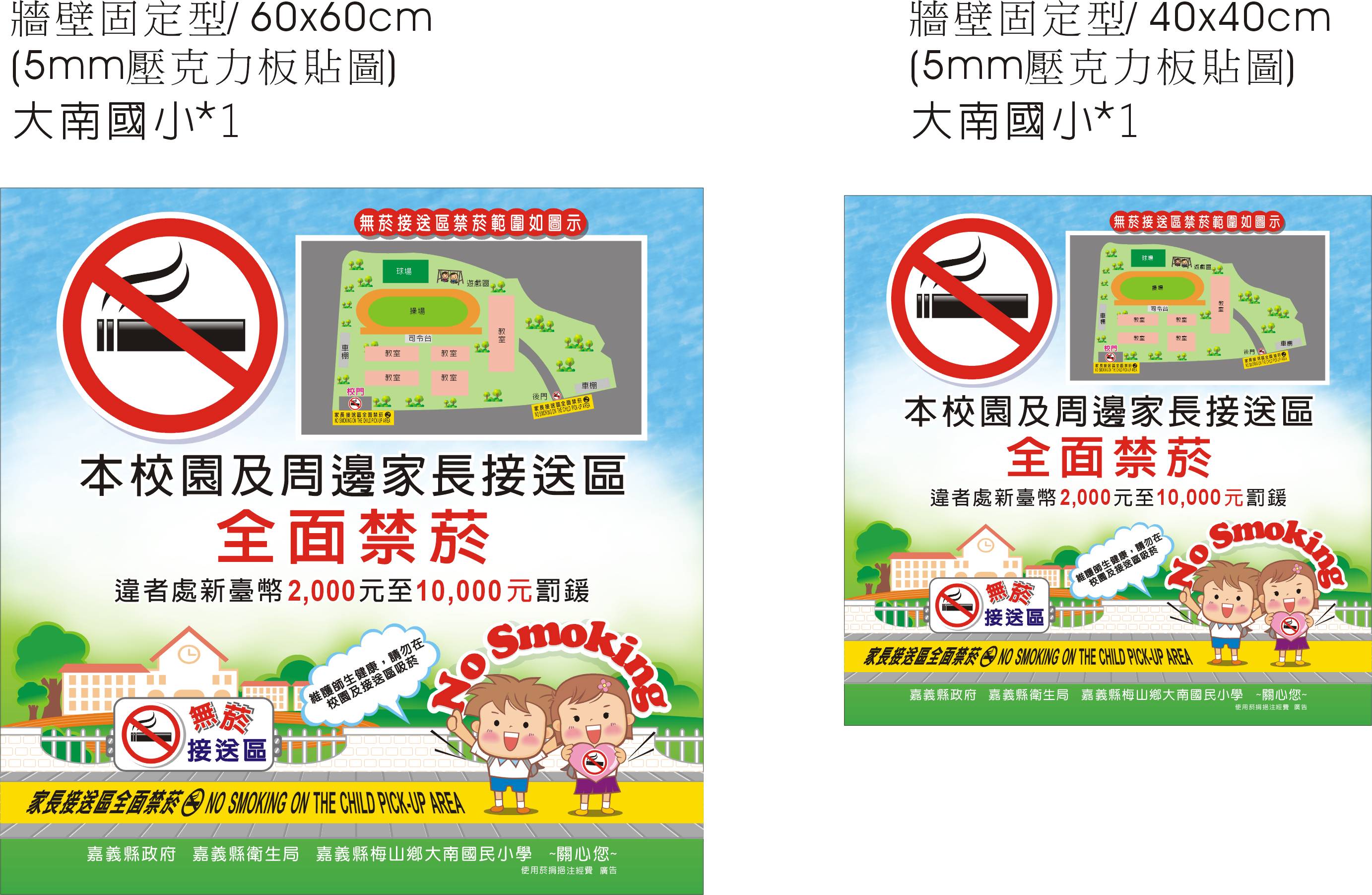 番路鄉 - 內甕國民小學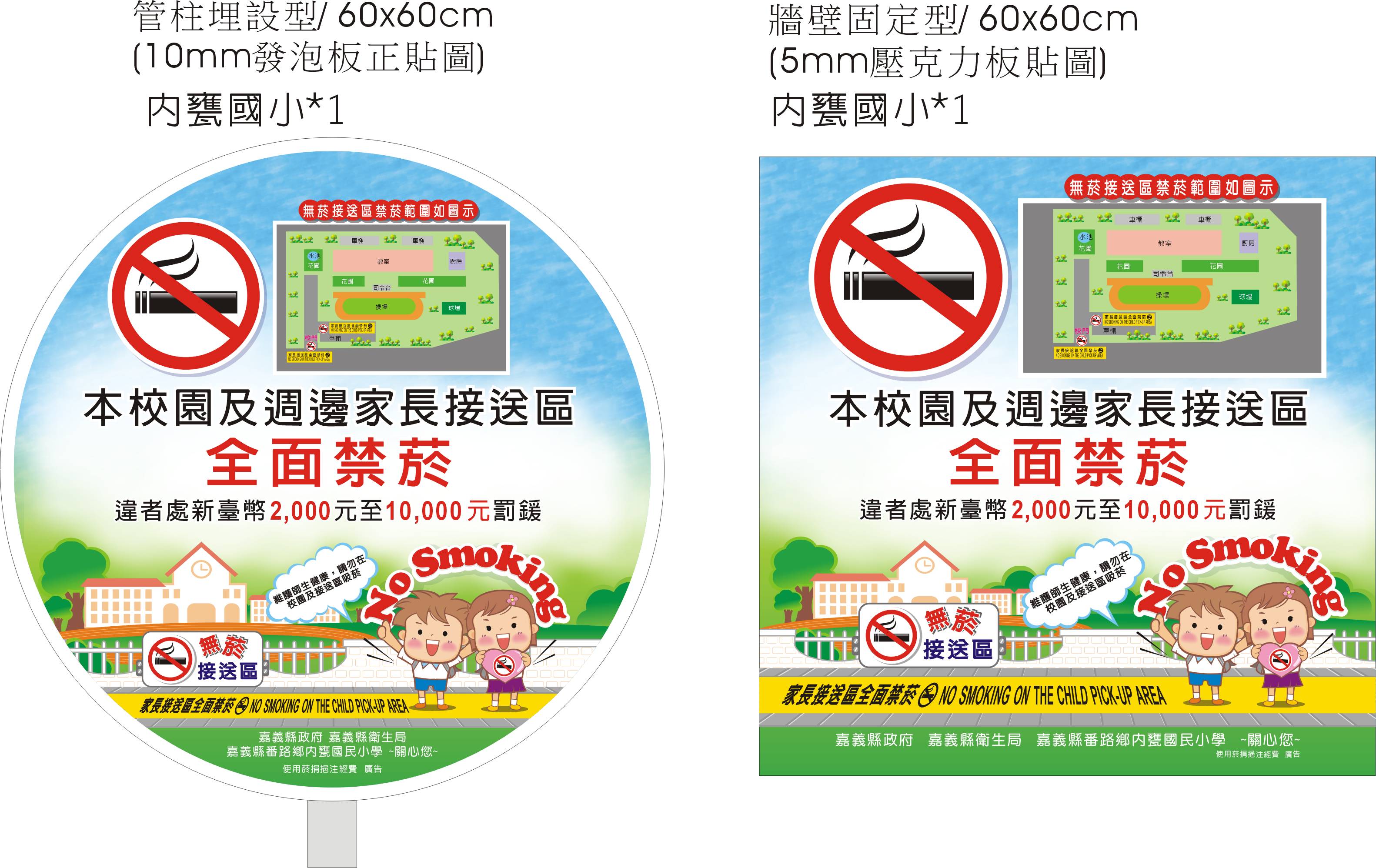 阿里山鄉 - 達邦國民小學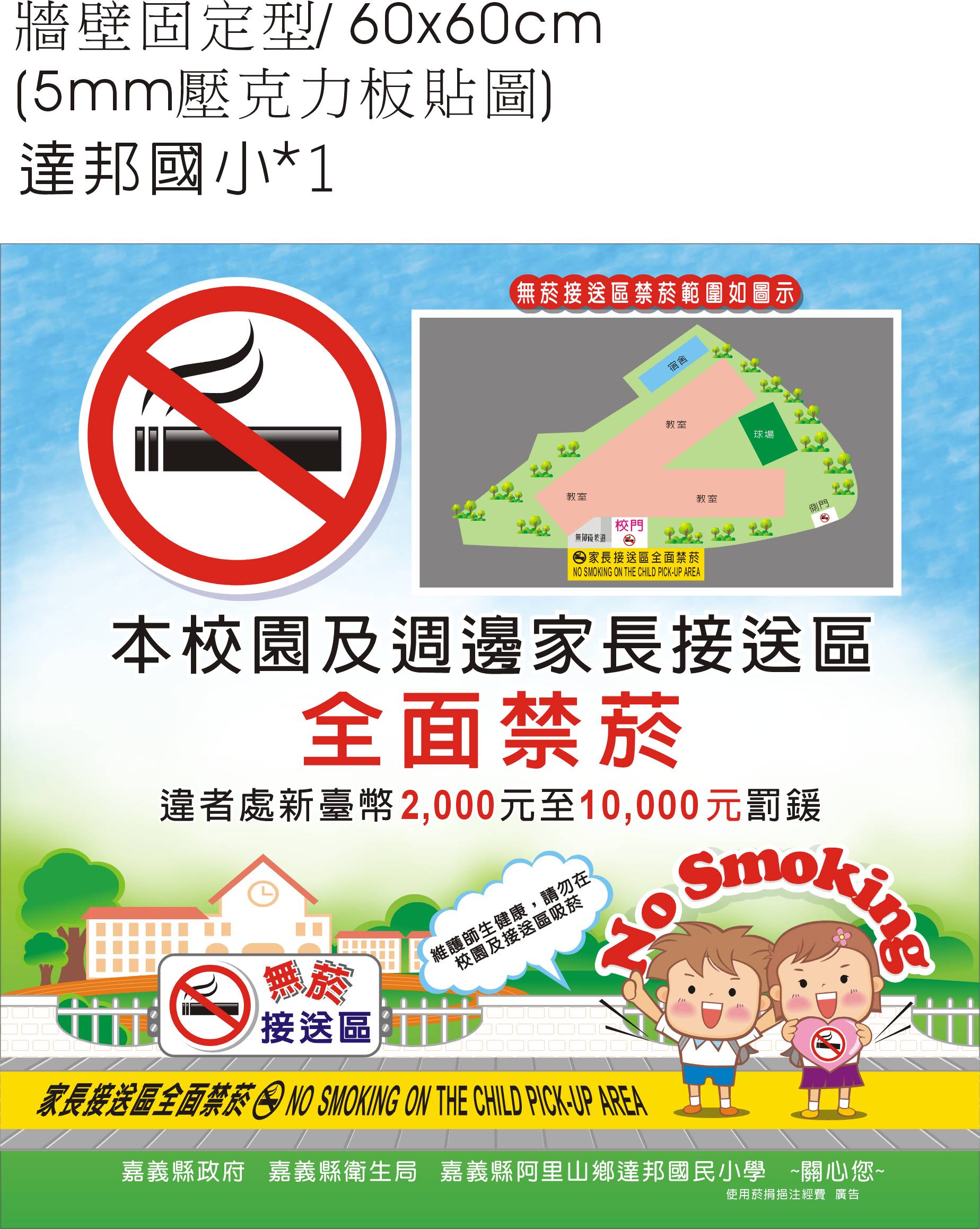 